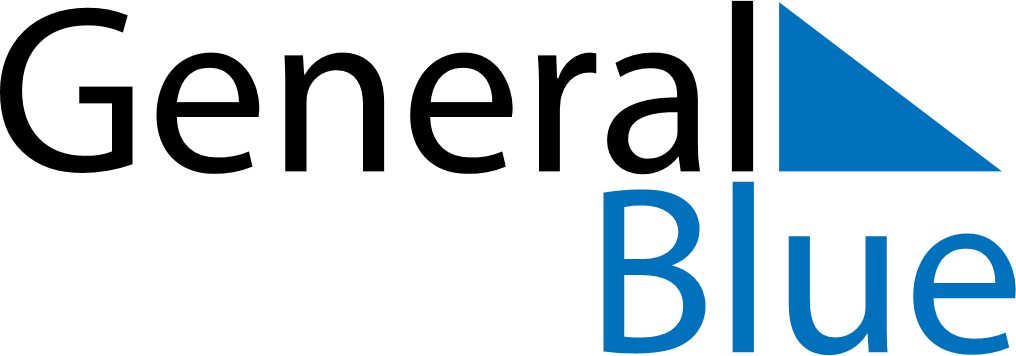 August 2018August 2018August 2018August 2018SloveniaSloveniaSloveniaMondayTuesdayWednesdayThursdayFridaySaturdaySaturdaySunday1234456789101111121314151617181819AssumptionUnification of Prekmurje Slovenes with the Mother Nation20212223242525262728293031